           Учим правила дорожного движенияВозрастающая плотность уличного движения делает дороги более опасными. Из всех участников движения самые недисциплинированные – пешеходы. Несчастные случаи с детьми происходят потому, что дети не знают правил движения, или нарушают их, не осознавая опасных последствий. Поэтому очень важно воспитывать у детей чувство ответственности за своё поведение на улице и добиваться того, чтобы соблюдение правил дорожного движения стало для них привычкой.В связи с этим уделяем большое внимание профилактике безопасного поведения детей на улицах и дорогах города.Обучение детей правилам безопасного поведения на дорогах осуществляется в  основном в игровой форме  в специально созданной предметно – развивающей среде.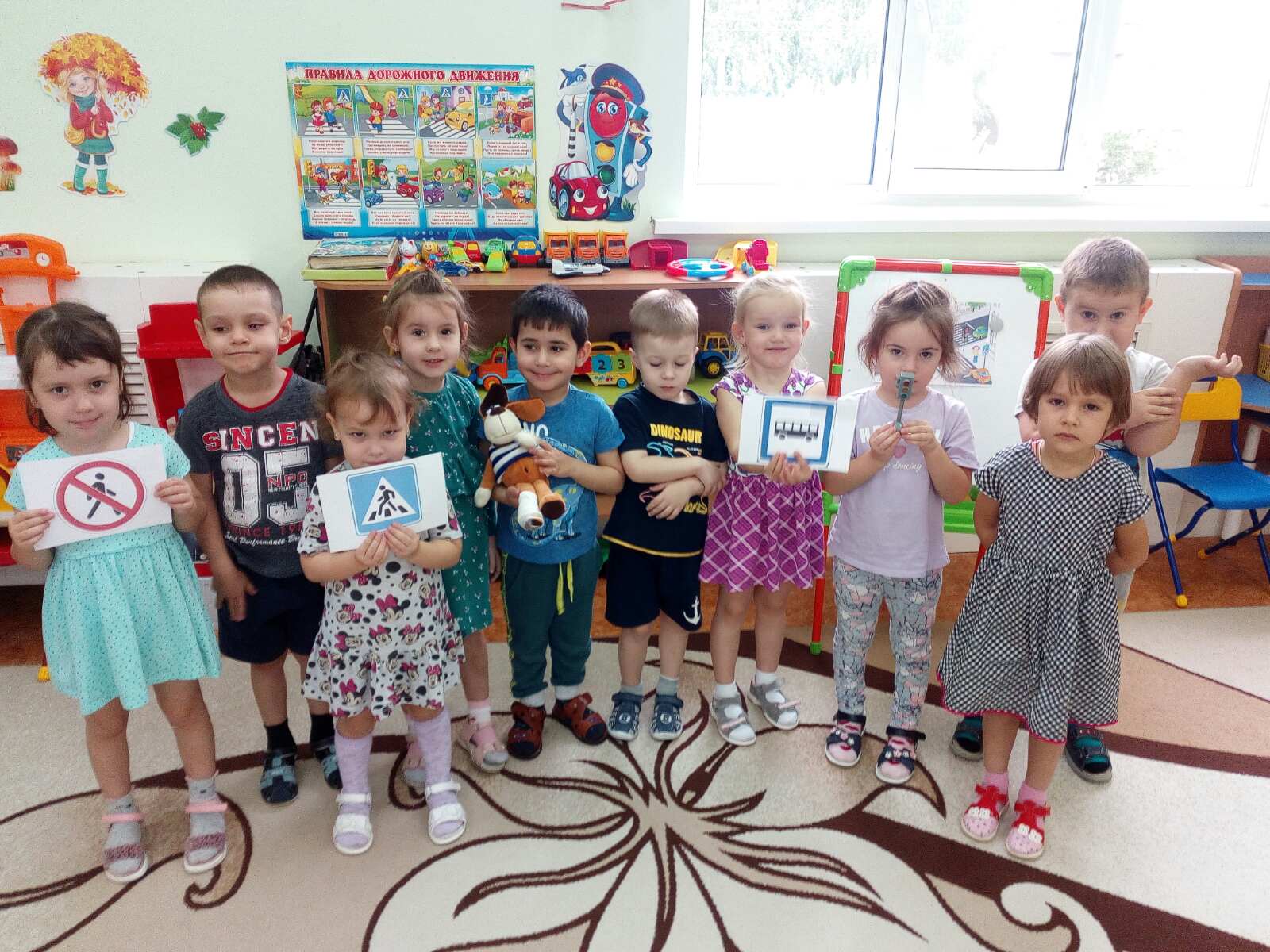 Проводим тематические, интегрированные занятия, театрализованные инсценировки, организуем сюжетно – ролевые игры.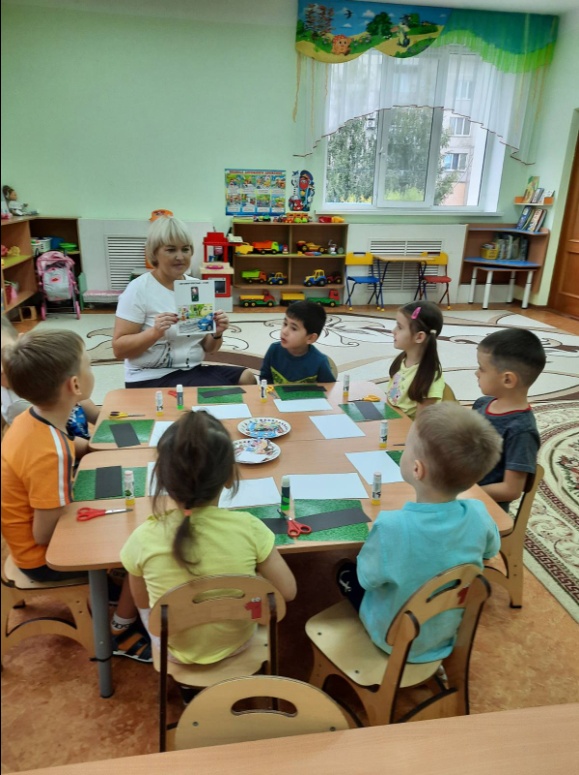 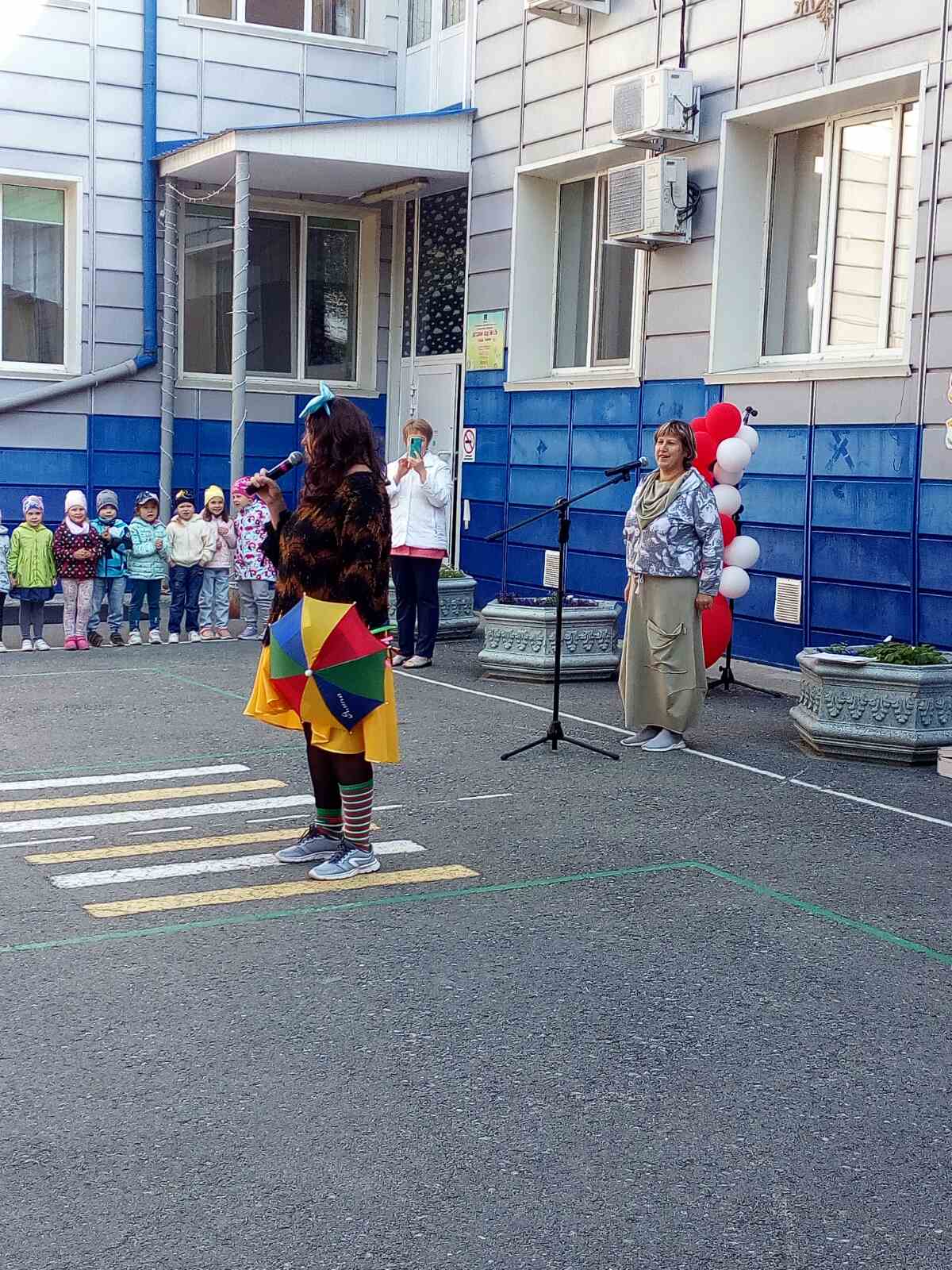 Теоретические знания подкрепляем продуктивной деятельностью (рисованием, аппликацией, ручным трудом).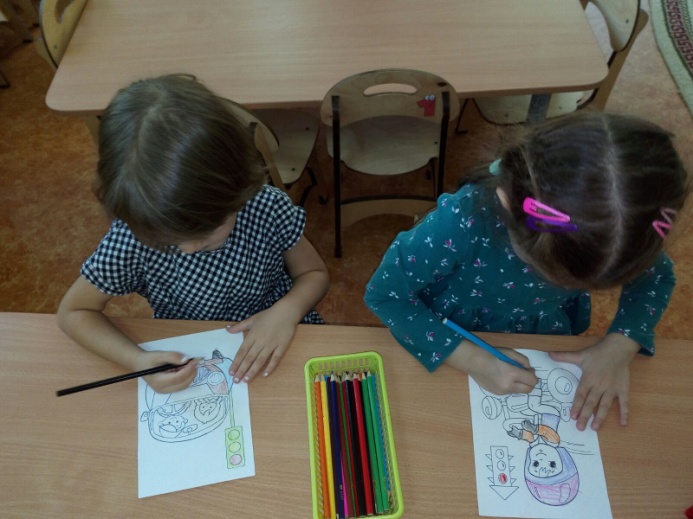 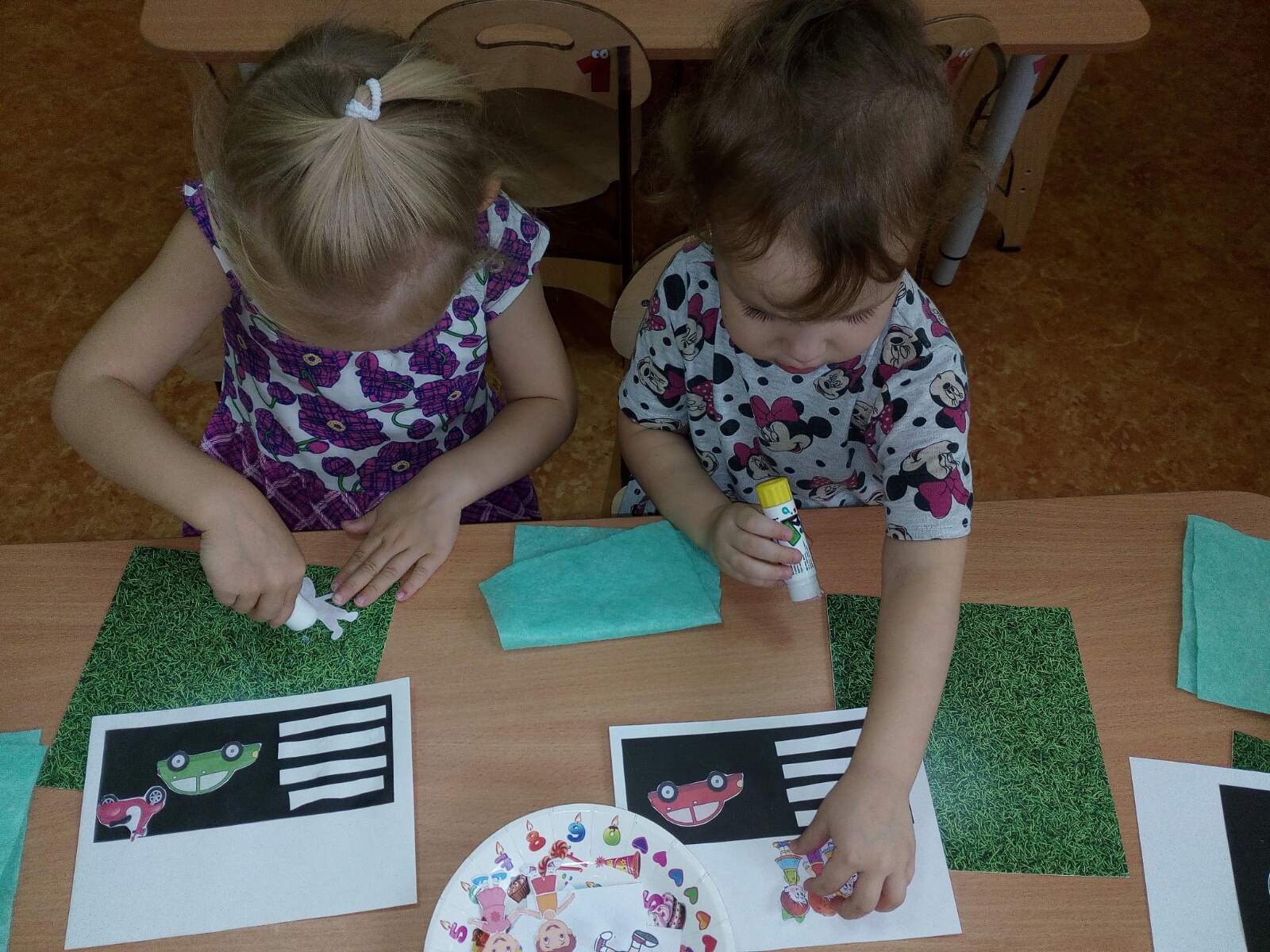 Затем реализуем в самостоятельной деятельности и повседневной  жизни.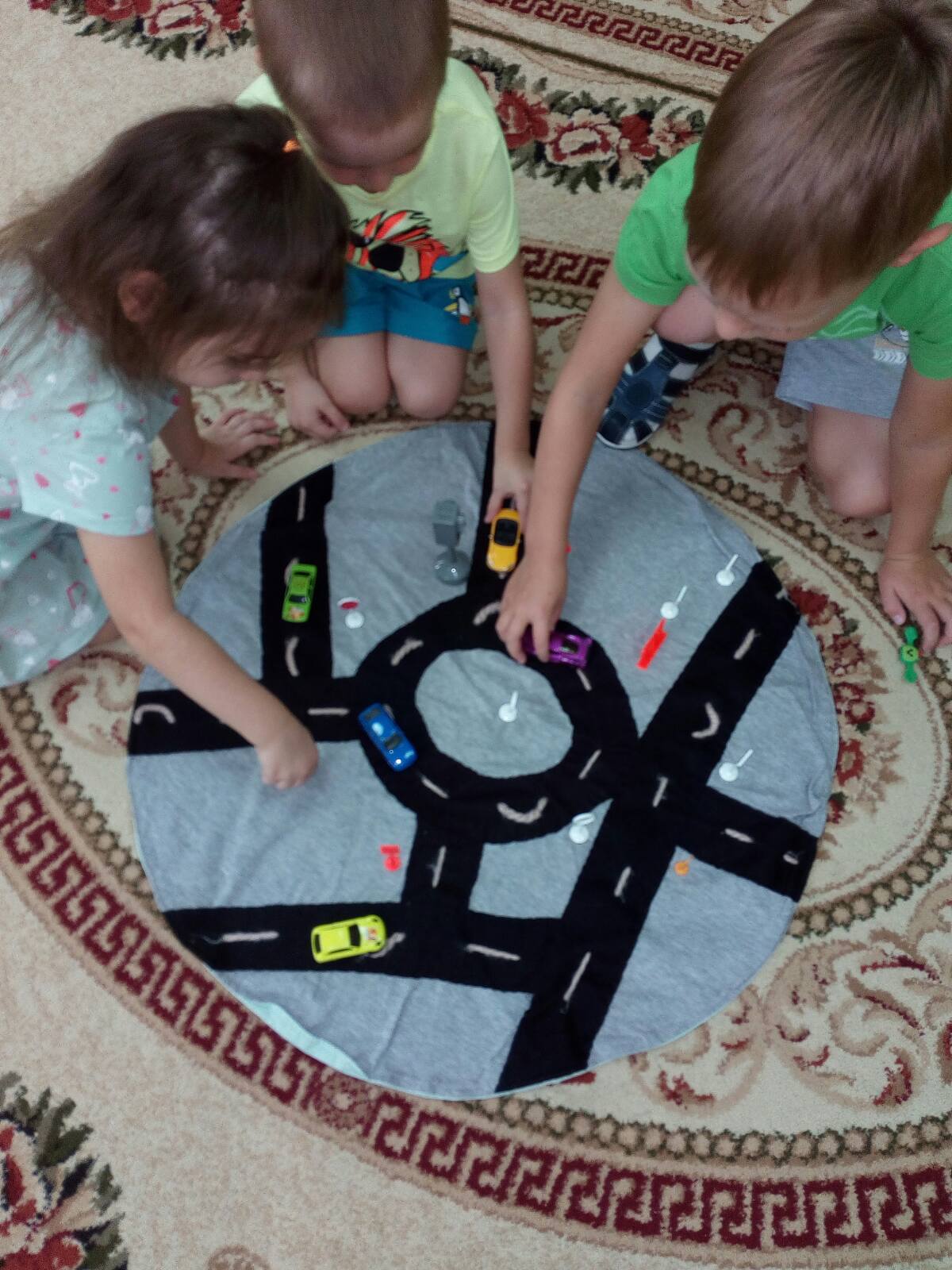 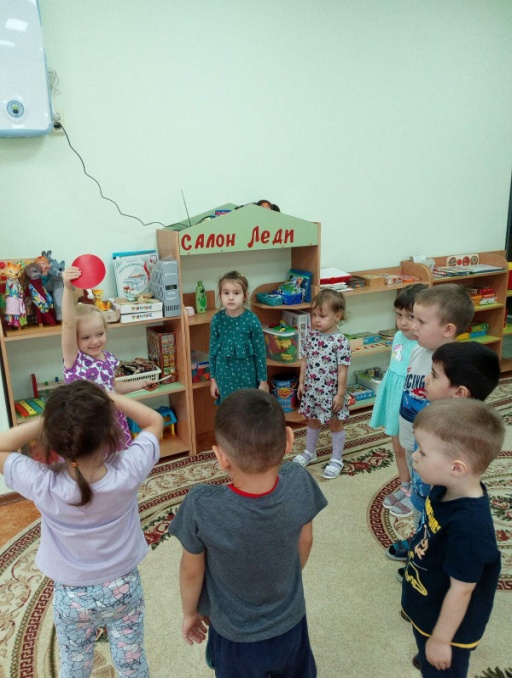 Формировать навыки правильного поведения на дороге необходимо с раннего возраста, так как знания, полученные в детстве, наиболее прочные. Правила, усвоенные ребенком, впоследствии становятся нормой поведения, а их соблюдение – потребностью человекаМы все – взрослые и дети – то пешеходы, то пассажиры и водители. И для своей безопасности все должны соблюдать правила дорожного движения.